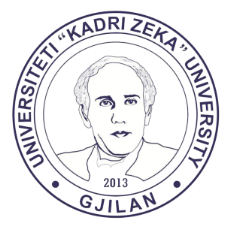 UNIVERSITETI "KADRI ZEKA" GjilanFakulteti i EdukimitProgrami Fillor – Viti II – Grupi ILigjërata / ushtrime                  Salla: UNIVERSITETI "KADRI ZEKA" GjilanFakulteti i EdukimitProgrami Fillor – Viti II – Grupi ILigjërata / ushtrime                  Salla: UNIVERSITETI "KADRI ZEKA" GjilanFakulteti i EdukimitProgrami Fillor – Viti II – Grupi ILigjërata / ushtrime                  Salla: UNIVERSITETI "KADRI ZEKA" GjilanFakulteti i EdukimitProgrami Fillor – Viti II – Grupi ILigjërata / ushtrime                  Salla: UNIVERSITETI "KADRI ZEKA" GjilanFakulteti i EdukimitProgrami Fillor – Viti II – Grupi ILigjërata / ushtrime                  Salla: UNIVERSITETI "KADRI ZEKA" GjilanFakulteti i EdukimitProgrami Fillor – Viti II – Grupi ILigjërata / ushtrime                  Salla: UNIVERSITETI "KADRI ZEKA" GjilanFakulteti i EdukimitProgrami Fillor – Viti II – Grupi ILigjërata / ushtrime                  Salla: UNIVERSITETI "KADRI ZEKA" GjilanFakulteti i EdukimitProgrami Fillor – Viti II – Grupi ILigjërata / ushtrime                  Salla: UNIVERSITETI "KADRI ZEKA" GjilanFakulteti i EdukimitProgrami Fillor – Viti II – Grupi ILigjërata / ushtrime                  Salla: Lënda:Lënda:Grupi:Grupi:Gr IMësimdhënësi:Mësimdhënësi:Ora:Ora:Tema:Tema:Data:Data:Nr.Regjistri IDStudentiStudentiNënshkrimiNënshkrimiNr.Regjistri IDStudentiStudentiNënshkrimi118021002Adhurim Aliu Adhurim Aliu 3119021076Djellza Hasani Djellza Hasani 219021035Agnesa Ajeti Agnesa Ajeti 3219021063Djellza Pireva Djellza Pireva 316021101Agnesa Emini Agnesa Emini 3319021037Drilonë Kastrati Drilonë Kastrati 419021093Agrina Isufi Agrina Isufi 3419021017Edona Mehmeti Edona Mehmeti 519021058Ajlina Lika Ajlina Lika 3519021068Edona Sylejmani Edona Sylejmani 619021084Albiana Saqipi Albiana Saqipi 3619021032Elma Shabani Elma Shabani 719021046Albina Behluli Albina Behluli 3718021026Elmaz Qahili Elmaz Qahili 818021061Albina Xhela Albina Xhela 3819021097Elona Bilalli Elona Bilalli 919021006Albiona Rexhaj Albiona Rexhaj 3919021031Elona Ramadani Elona Ramadani 1019021086Altina Limoni Altina Limoni 4019021009Elonë Demiri Elonë Demiri 1119021034Anisë ZejnullahuAnisë Zejnullahu4118021029Elvira  Xheladini Elvira  Xheladini 1218021022Anita Ademi Anita Ademi 4219021083Elvira Halimi Elvira Halimi 1319021103Anita Rexhepi Anita Rexhepi 4319021075Enesa Syla Enesa Syla 1418021042Arbnora Demiri Arbnora Demiri 441519021028Ardiana Xhemaili Ardiana Xhemaili 451619021055Ardita Hajdari Ardita Hajdari 461719021024Ardita Rexhepi Ardita Rexhepi 471819021026Auresa Salihu Auresa Salihu 481919021067Bleona Musliu Bleona Musliu 492018021074Bleonë Fejza Bleonë Fejza 502119021049Blerina Berisha Blerina Berisha 512218021082Blerta Dauti Blerta Dauti 522319021054Blerta Hajdari Blerta Hajdari 532419021019Blertina Topalli Blertina Topalli 542519021002Bujare Haxhiu Bujare Haxhiu 552619021073Bulza Ibrahimi Bulza Ibrahimi 562718021114Çlirim Baliu Çlirim Baliu 572819021089Çlirimtar Azizi Çlirimtar Azizi 582919021104Dalina Ismajli Dalina Ismajli 593019021030Diellza Ameti Diellza Ameti 60Vërtetoi:Vërtetoi:Vërtetoi:Nënshkrimi i mësimdhënësit:Nënshkrimi i mësimdhënësit:Nënshkrimi i mësimdhënësit:Nënshkrimi i mësimdhënësit: